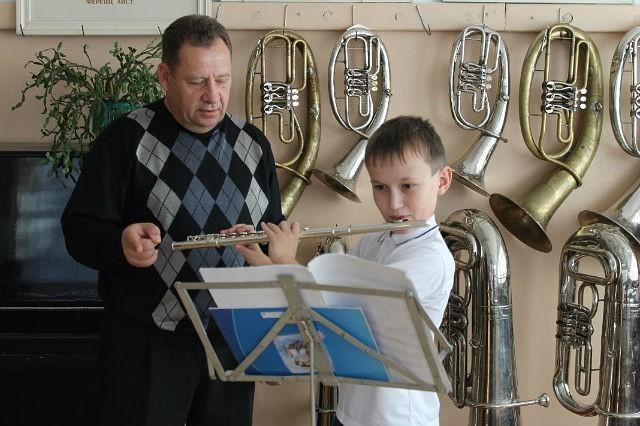 Автор-составитель:  Юрий Алексеевич  Кудряшов,муниципальное бюджетное учреждениедополнительного образования города Новосибирска«Детская школа искусств «Гармония» педагог дополнительного образованиявысшей квалификационной  категорииМетодические рекомендации по теме:«О роли семейного воспитания в музыкальном образовании ребенка младшего школьного возраста»    «Кто музыки не носит сам в себе,Кто холоден к гармонии прелестной, Кто может быть изменником, лгуном, Грабителем; души его движенья Темны, как ночь, и как Эреб. Черна Его приязнь. Такому человеку не доверяй.»ШекспирВ наши дни, воспитательное значение музыки, особенно велико. Построение нашего общества — это не только создание его материально- технической базы, это - и формирование нового человека, полностью свободного от язв и родимых пятен. Воспитание такого человека - главная цель нашей воспитательной работы.Все виды современного искусства, каждый по-своему, помогают быстрее и успешнее двигаться к этой цели. Русская литература и искусство, проникнутые оптимизмом и жизнеутверждающими идеями, играют большую роль, развивают в русском человеке качества строителя нового мира, - они призваны служить источником радости и вдохновения для миллионов людей, выражать их волю, чувство и мысли, служить средством их обогащения и нравственного воспитания.О воспитательной роли музыки писали философы и политики, ученые и музыканты. Ценные мысли по этому вопросу высказали многие русские авторы, начиная с одного из первых строителей культуры А.В. Луначарского и классиков русского музыкознания Б.В. Асафьева и Б.Л. Яворского; в наши дни актуальнейшие проблемы музыкально-эстетического воспитания детей и юношества поднимал в своих выступлениях Д.Б. Кабалевский. Труды этих выдающихся общественных и музыкальных деятелей помогают лучше понять, в чем заключается воспитательное воздействие музыки и как оно может быть использовано для всестороннего и гармонического развития личности.Нельзя строить воспитательную работу, обходя семью. Семья должна быть первой ступенью художественного воспитания. Родители, сознательно развивающие музыкальные наклонности ребенка, должны делать это независимо от того, может ли стать и будет ли ребенок музыкантом-профессионалом или музыка просто сделается для него другом на всю жизнь. Не секрет, что некоторые родители совершенно равнодушны к музыке. К музыке, которая способна обогатить и украсить жизнь!Первое и самое важное, что требуется от семьи - это создать атмосферу придельного уважения к любой хорошей музыке: инструментальной, симфонической, оперной, балетной, джазовой. Нужно бережно и ответственно отбирать музыку с помощью которой собираемся развивать музыкальный вкус ребенка, воспитывать его.Музыкальное воспитание у детей становиться более эффективным, если удается установить прочные контакты между музыкальной школой и семьей. Польза от этих контактов обоюдная. Известно, что от позиции родителей во многом будут зависеть успехи в воспитании у детей музыкальной культуры, накопление эстетического и нравственного опыта, который обогатит духовный мир маленького человека и в дальнейшем сыграет роль «нравственного компаса». Тесный контакт педагога музыкальной школы с родителями учеников позволяет педагогу с самого начала иметь достаточную и столь нужную ему информацию об отношении родителей к музыке, к своим детям.Очень важно иметь в виду изучение психологических особенностей и физиологических способностей детей. Необходимо это учитывать в каждой возрастной группе для построения учебно-воспитательного процесса.Для детей младшего школьного возраста характерна несформированность, хрупкость организма, быстрая утомляемость. Яркое образное воображение и склонность к игре - все это активизирует внимание, воображение, память, способствует развитию творческих способностей детей. Подростковый возраст, к которому относятся учащиеся 5-6 классов, характеризуется как «трудный», «переходный»: отмечается быстрое физическое развитие, резко меняется настроение, повышенная утомляемость требует особого, щадящего режима во всех видах деятельности подростка, следовательно, и во время музыкальных занятий с ним.Форм работы с родителями и общественностью в музыкальном воспитании много. Появилась необходимость подробнее узнать об отношении родителей к музыкальному искусству, узнать о музыкальном окружении учащихся дома, а главное, попытаться проследить за изменениями во взглядах родителей, которые по нашему убеждению обязательно должны были произойти под влиянием музыкальных занятий детей. Нет, пожалуй, другого такого вида воспитания, который бы вызвал у родителей столько разногласий, вопросов, заблуждений, как музыкальное. Необходимо пояснить родителям, что занятия в музыкальной школе преследуют цель не столько научить детей петь, знать ноты, биографии композиторов, овладеть игрой на инструменте, сколько воздействовать на мысли, чувства детей, раскрыть их способности чувствовать и понимать музыку, рассуждать о ней, выражать запечатленные в ней чувства в собственном исполнении. Родители должны убедиться, что от них прежде всего требуется постоянное соучастие в музыкальных интересах и устремлениях ребенка. И соучастие это не должно быть формальным: не просто вместе сидеть перед телевизором или на концерте, а быть вместе духовно, когда родителей и детей объединяет общее чувство, общее переживание содержания музыки. Совместное ожидание встреч с музыкой, наверное, и есть та действенная помощь, которая обеспечит в семье нужную атмосферу для закрепления и развития музыкального и жизненного опыта, получаемого детьми на уроках в музыкальной школе. Итог беседы - совместное общение с музыкой важно не только детям, но и родителям в равной степени.Действительно, в жизни нередко приходится сталкиваться с тем, что в некоторых семьях при полном материальном достатке между родителями и детьми отсутствует духовная близость. А ведь музыка, вызывая яркие эмоциональные переживания, непринужденно, ненавязчиво, лучше всяких слов соединяет души детей и взрослых, помогает создать в семье атмосферу взаимопонимания, взаимоуважения и доверия. Только необходимо, чтобы внимательное отношение взрослых к музыкальным занятиям ребенка, постепенно перешло в потребность частых встреч с музыкой, в желании пережить вместе с детьми ее нравственное содержание и, чтобы ребенок это постепенно чувствовал.Педагог должен активно и творчески искать пути вовлечения родителей в круг музыкальных интересов их детей, нужна атмосфера всеобщей заинтересованности, которая объединяет педагога, учащегося и родителей.Из родителей, увлекающихся искусством, любящих музыку, можно составить родительский актив, который возьмет на себя организацию коллективных посещений концертов, проведение музыкальных вечеров. Совместно с родителями и педагогом готовить иллюстративный материал о композиторах, инструментах, операх, танце, балете и др.Один из важнейших методов музыкального воспитания - домашнее любительское музицирование. В России до самой революции, музицирование было привилегией образованных людей. Сегодня, по мнению многих педагогов, музицирование становиться одним из перспективных методов обучения. Важнейшая форма музицирования - семейные концерты.Необходимо проводить музыкально-педагогические лектории для родителей, знакомить их с задачами и требованиями музыкального воспитания. Лекции необходимо строить эмоционально, связывать с современностью, говорить убедительно, чтобы для родителей донести народность, тесные связи с жизнью. Желательно, чтобы родители принимали участие в концертах педагогических выступлений.«Хорошие родители, важнее хороших педагогов» - именно так выразился видный пианист и педагог Генрих Нейгауз, имея в виду, что самые лучшие педагоги, будут бессильны, если родители к музыке равнодушны.Мать и отец, искренне любящие музыку и занимающиеся самообразованием, если они даже не играют ни на каком музыкальном инструменте и не поют, в деле музыкального воспитания ребенка могут сделать многое. Естественность и непринужденность обстановки, совместное слушание музыки определяет большие возможности для этого.Очень поучителен пример Германа Титова: «Музыка вошла в мою жизнь с раннего детства. Ведь мой отец на только учитель литературы, но и страстный музыкант. Повсюду, где он работал, он старался организовать самодеятельные оркестры, горячо пропагандировал музыкальное искусство. Эту любовь к музыке он стремился передать и детям. Недаром и мое имя музыкальнолитературного происхождения: отец всегда преклонялся перед поэзией Пушкина и музыкой Чайковского. Вероятно, потому и я полюбил на всю жизнь творчество русских композиторов, особенно Глинки, Чайковского, а больше всего, пожалуй, оперу «Руслан и Людмила».В детстве отец учил меня играть на многих инструментах - гармонии, скрипке, мандолине, даже барабан. Может быть он хотел, чтобы я стал музыкантом. Но хоть я и занимался музыкой охотно, читал о ней книги, однако, как видите, стал летчиком-космонавтом. И все же без хорошей музыки я и сейчас не представляю себе полноправной жизни. Даже в космосе, облетая нашу Землю, я настраивал приемник на волны Москвы, чтобы послушать любимые мелодии...».Дорогие мамы и папы! Помогите детям полюбить музыку, и в ваш дом войдет верный друг, который поможет сделать жизнь яркой, интересной, не оставит в трудную минуту!Литература Т. Падымка «Учитель, музыка и дети» (1982 г., стр. 121). «Музыкальная жизнь» (1962 г., № 1, стр. 2). Взаимодействие школы, семьи, общественности в воспитании (Москва. Издательство «Педагогика». 1978 г.). О. Апраксина «Методика музыкального воспитания в школе» (Москва. Издательство «Просвещение». 1983 г.). А. Сохор «Воспитательная роль музыки» (Ленинград. Издательство «Музыка». 1975 г.) «Музыкальное воспитание в школе» (Москва. Выпуск 12. 1977 г.). «Искусство и школа» (Москва. Издательство «Просвещение», 1982 г.). Мадорский «Музыка начинается в семье».